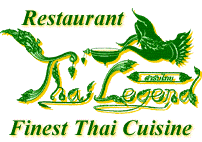 To make your evening more enjoyable and at the same time allow you to taste a variety of our Chef’s hot and spicy specialities, we recommend…Thai Legend Hot & Spicy Banquet Menu B Thai Legend Mixed Starters(A selection of authentic Thai starters) Tom Yum Gai (Chicken in spicy hot and sour soup with lemon grass, lemon juice, chilli and coriander) Main Course Gaeng Phed Gai (Chicken cooked in red curry paste with coconut milk, bamboo shoots, fresh herbs and Thai aubergines) Moo Phad Khing (Marinated pork stir fried with ginger, garlic, garlic, celery and spring onions)Nuea Phad Prik Gaprao (Strips of steak stir fried with chilli, garlic, and fresh Thai basil)Phad Pak Prik (Stir fried mixed vegetables with garlic and chilli) Khao Pad Khai (Thai fried rice with egg and fresh herbs) Kanom (Selections of fruit and desserts) *Tea / Coffee *(*Please note: ‘Tea / Coffee’ only applies to when dining in the restaurant only*)£23.95 per person(Minimum order of two person) 